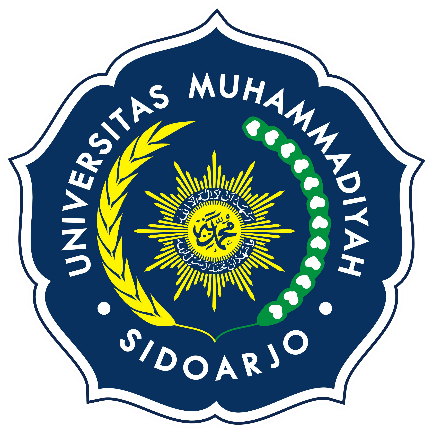 PROPOSAL KULIAH KERJA NYATA TERPADU<< JUDUL KEGIATAN>>DESA SIDOWAYAH, KEC. CANDI, KAB. SIDOARJODiusulkan oleh:UNIVERSITAS MUHAMMADIYAH SIDOARJOSIDOARJO2021
HALAMAN PENGESAHANProposal Kuliah Kerja Nyata Pencerahan tahun 2021 yang berjudul ………….. di Desa ……………. Kecamatan …………. Kabupaten …………… yang disusun oleh kelompok …DAFTAR ISIBAB IPENDAHULUANLatar Belakang …………………………………………………………………………Rumusan Masalah …………………………………….…………………………………….Manfaat ……………………………………..……………………………………..Luaran ………………………………………………………………………………Pada bab ini uraikan latar belakang disusunnya proposal dengan mengungkap identitas masyarakat mitra dan permasalahan yang dihadapi mereka serta skala prioritas penyelesaian dari masalah tersebut. Mahasiswa dengan ilmu pengetahuan, teknologi dan seni yang dipelajarinya, dapat memberikan masukan berkaitan dengan solusi dari masalah yang dihadapi mitra. Melalui pemikiran yang kreatif dan analisis secara kritis diharapkan memperoleh solusi yang tepat dari permasalahan yang ada. Mahasiswa perlu mengajak diskusi dengan mitra berkaitan dengan solusi yang ditawarkan. Dalam keadaan tertentu mahasiswa dapat secara mandiri menentukan masalah yang dihadapi oleh mitra dan menawarkan solusi dari masalah tersebut. Dalam Bab ini juga perlu disampaikan tentang target luaran yang diharapkan dan manfaat dari kegiatan yang ditawarkan.BAB II GAMBARAN UMUM MASYARAKAT MITRA Profil Desa Deskripsikan kondisi dan potensi wilayah dari aspek fisik, lingkungan, dan geografis. Lengkapi juga dengan potensi sumberdaya alam dan sumberdaya manusia di wilayah tersebut. Disertai dengan foto....................Kondisi Masyarakat/Calon Kelompok Mitra Deskripsikan kondisi masyarakat atau kelompok mitra dari aspek fisik, sosial keagamaan, ekonomi, lingkungan, dan teknologi. Disertai dengan foto.
....................Permasalahan Mitra Deskripsikan permasalahan yang saat ini dihadapi oleh mitra. Sertai dengan foto. ....................   BAB IIIMETODE PELAKSANAAN Rencana Kegiatan Tabel X. Rencana dan Jadwal Kegiatan .........................Rencana Penerapan Protokol Kesehatan Deskripsikan rencana penerapan protokol kesehatan dalam pelaksanaan masing-masing kegiatan KKN .............................................DAFTAR PUSTAKADaftar Pustaka ditulis menggunakan Harvard referencing style atau APA Nama Mahasiswa 171080200220Nama Mahasiswa 171080200220Nama Mahasiswa 171080200220Nama Mahasiswa 171080200220Nama Mahasiswa 171080200220Nama Mahasiswa 171080200220Nama Mahasiswa 171080200220Nama Mahasiswa 171080200220Nama Mahasiswa 171080200220Nama Mahasiswa 171080200220Nama Mahasiswa 171080200220Nama Mahasiswa 171080200220Nama Mahasiswa 171080200220Nama Mahasiswa 171080200220Nama Mahasiswa 171080200220Nama Mahasiswa 171080200220Nama Mahasiswa 171080200220Nama Mahasiswa 171080200220MenyetujuiDosen Pembimbing Lapangan ……………………………..Sidoarjo, ……………………… 2021Ketua Kelompok …..………………………………..No.KegiatanMinggu keMinggu keMinggu keMinggu keMinggu keMinggu keMinggu kePICNo.Kegiatan1234567PIC1………………………2………………………3………………………4………………………5………………………6………………………7…………………………………………………